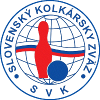 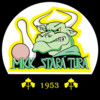 Kolkársky klub MKK Stará Turá,SKoZusporadúvajúTechnické ustanoveniaV Podbrezovej, dňa 30. 12. 2016.	Elena Fürstenová v.r.	Ondrej Kyselica v.r.	gen.sekretárka SKoZ	UsporiadateľUsporiadateľom Turnaja TOP 12 je MKK Stará Turá v kategórii ženy a muži.ÚčastníciÚčastníkmi sú, prvých 10. hráčov Extraligy podľa priemeru z priemeru dráh, víťaz súťaže jednotlivcov 1. ligy skupina západ a východ, ktorý majú odohratú nadpolovičnú väčšinu kolkární za súťažný ročník 2015/2016. U žien sú nominované hráčky z prvej 10. hráčok Extraligy, podľa priemeru z priemeru dráh za ročník 2015/2016 a doplnené o hráčky ktoré nominoval reprezentačný tréner žien. Pozvanými hosťami sú ďalej hráčky a hráči, ktorý sa umiestnili v najlepšej 6-ke kolkárov Slovenska za rok 2016. V kategórii U-18 Nikola Mazúchová a Marián Foriš.KategórieSpoločné kategórie ženy + juniorky  a muži + junioriTermínTurnaj sa uskutoční dňa 22.1.2017 o 10:00 hod. na kolkárni MKK Stará Turá, podľa nižšie uvedeného nasadenia hráčok a hráčov, ktorí si pred štartom losujú iba začínajúce dráhy určenej štvorice.ÚhradaNáklady spojené so štartom pretekárov hradia vysielajúce oddiely. Náklady hráčov, ktorý sa umiestnili v najlepšej šestke kolkárov Slovenska hradí SKoZ. PredpisHrá sa podľa platných Športovo-technických predpisov kolkárskeho športu, pokiaľ tento rozpis niektorú ich pasáž nemení, podľa tohto rozpisu a prípadných jeho zmien a doplnkov.SystémSúťaž sa uskutoční v disciplíne 1x120 Hz. Pred začiatkom hry má hráč nárok na 5 minút rozcvičky. Prezentácia hráčov je minimálne 30 minút pred zahájením svojho štartu podľa časového rozpisu nižšie. Pred zahájením štartu si hráči vyžrebujú dráhu na ktorej začnú svoj štart. Výsledková listina bude spoločná pre kategóriu juniorky a ženy a ďalšia spoločná pre juniorov a mužov.  Zoznam nominovaných a čsový plánŽeny + juniorky, muži + junioriŽeny:                                                       Muži:1. Tatoušková Nikola                              1. Zavarko Vilmoš2. Valigurová Katarína                            2. Tepša Daniel3. Kyselicová Dagmar                             3. Kuna Erik4. Klubertová Dana                                 4. Nemček Peter5. Tomková Mária                                  5. Knapko Marek6. Ďurčeková Katarína                            6. Pašiak Tomáš7. Beňová Michaela                                7. Kozák Martin8. Pivková Klaudia                                 8. Vadovič Bystrík9.  Kuchárová Gabriela                           9. Tomka Milan10.Klimková Lenka                               10. Foltín Radoslav11.Diabelková Kristína                          11. Szabo Szándor12.Mazúchová Nikola                           12. Boris ŠintálČasóvý plán TOP 12 1000   Kyselicová Dagmar, Beňová Michaela, Ďurčeková Katarína, Tomková Mária1105   Šintál Boris, Kozák Martin, Tomka Milan, Pašiak Tomáš1210   Mazúchová Nikola, Diabelková Kristína, Klimková Lenka, Kuchárová Gabriela1315   Szabo Szándor, Foltín Radoslav, Knapko Marek, Vadovič Bystrík1425   Tatoušková Nikola, Valigurová Katarína, Klubertová Dana, Pivková Klaudia1530   Zavarko Vilmoš, Tepša Daniel, Kuna Erik, Nemček Peter1645   Vyhlásenie výsledkov turnaja TOP 12 za rok 20161655   Vyhlásenie najlepších kolkárok a kolkárov Slovenska za rok 2016          6-najlepších kolkárok Slovenska za rok 2016:          Katarína Valigurová, Dana Klubertová, Mária Tomková, Dagmar Kyselicová, Nikola Mazúchová, Katarína Ďurčeková         Najlepšia kolkárka Slovenska kategórie U-18 za rok 2016:          Nikola Mazúchová         6-najlepších kolkárov Slovenska za rok 2016: Erik Kuna, Peter Nemček, Tomáš Pašiak, Ján Jasenský, Boris Šintál, Richard Varga          Najlepší kolkár Slovenska kategórie U-18 za rok 2016:Marián ForišBodové hodnotenieVíťazom Turnaja TOP 12 sa stáva ten hráč (hráčka), ktorý dosiahol najvyšší počet zvalených kolkov. V prípade ich rovnosti rozhoduje lepšia dorážka, a prípade rovnosti dorážky, rozhoduje menší počet chybných hodov. RozhodcaUrčí usporiadateľ MKK Stará Turá.NámietkyPodľa ustanovení článku 2.6 Námietky a sťažnosti Súťažného poriadku kolkárskeho športu.Vybavenie kolkárneKolkáreň je vybavená v súlade s ustanovením článku 7 Vybavenie kolkárne Pravidiel kolkárskeho športu.ASK a s ním spojená automatika musí byť prevádzkyschopná.Použitie vlastných gúľ.V prípade, že si na stretnutie prinesie hráč vlastné gule musí túto skutočnosť pred svojim štartom oznámiť rozhodcovi turnaja. Ak budú donesené gule rovnakej farby s tými, ktoré sú na kolkárni musia byť nejakým spôsobom odlíšené (značka fixkou a pod.). Za prípadné poškodenie gulí nezodpovedá majiteľ kolkárne. V prípade, že tieto gule použije iný hráč ako ten ktorý nahlásil použitie gulí rozhodcovi, bude toto klasifikované ako priestupok v zmysle Pravidiel kolkárskeho športu bod 3.5.5 a 3.5.6.Hráči, ktorí si priniesli vlastné gule, sú povinný v prípade, že sa im gule nevracajú pokračovať v hre s guľami, ktoré sú dostupné. Ak je teda v zásobníku dostatok gulí na hru oboch hráčov, tak sa čas nezastavuje.OcenenieVíťaz a hráči na  3. mieste v každej kategórii získavajú pohár.